附件关于报送全省规上工业企业研发活动需求及科研院所研发资源情况的通知各省辖市科技局、济源示范区管委会：按照省财经委第四次会议和“万人助万企”启动会精神，为落实省委主要领导关于充分利用我省高校和科研院所的研发资源，进行匹配，贯通产学研要求，抓好省市县三级联动，一企一案一企一策，帮助企业尽快达到“四有”要求，确保年底规上工业企业研发活动能够达到50%以上工作目标。现对我省规上工业企业研发活动需求和全省各级科研院所（包括新型研发机构、实验室、重大创新平台、中试基地）研发资源开展调查。为提高工作效率，我们制作了电子调查表，请各地务必高度重视，组织本地所有规上工业企业及科研院所认真填写（电子调查表二维码见附件1），并对企业、院所所填数据进行把关核对，同时，认真开展企业与科研机构产学研匹配工作，并根据电子调查表梳理出未开展研发活动规上工业企业，填写“未开展研发活动规上工业企业与科研机构资源匹配汇总表”（见附件2），经主管领导审核把关后，于2月11日下午下班前报科技厅。联系人：牛珂珂、李东永电  话：18835688669、0371—86561697                                        2022年2月9日附件1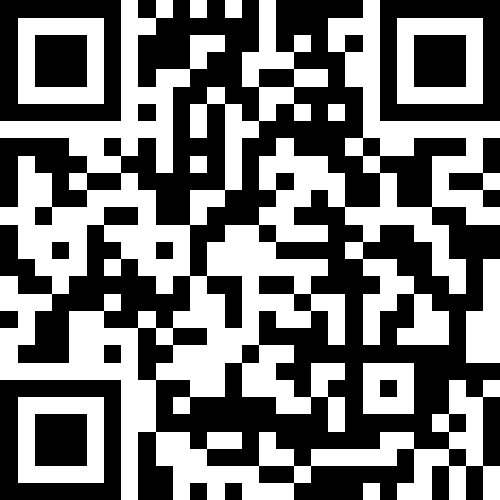 科研院所请扫描上方二维码填写（一台设备只能提交一次，请认真填写）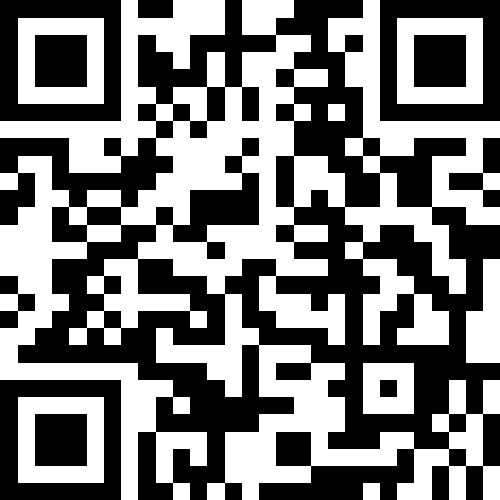 科研院所请扫描上方二维码填写（一台设备只能提交一次，请认真填写）规上工业企业请扫描上方二维码填写（一台设备只能提交一次，请认真填写）附件2未开展研发活动规上工业企业与科研机构资源匹配汇总表